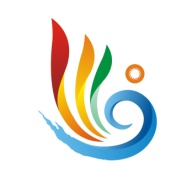 中华人民共和国第一届职业技能大赛 四川省选拔赛暨第四届“四川工匠杯”职业技能大赛茶艺项目技 术 文 件2020年9月1  竞赛标准本技术文件根据茶艺师《国家职业技能标准》（2018年版）国家职业资格三级（高级工）的技能内容，适当增加国家职业资格二级（技师）和新技能、新工艺，并结合四川省茶艺行业实际情况制定。 2  竞赛内容本项目设三个技能操作竞赛模块：规定茶艺、自创茶艺、茶汤质量比拼。参赛以单人操作的方式进行。其中规定茶艺占操作成绩的 30%、自创茶艺占操作成绩的 30%、茶汤质量比拼占操作成绩的 40%。模块具体内容如下：2.1	规定茶艺30%2.1.1 模块竞赛时间：比赛操作时间为6--10分钟。2.1.2 模块竞赛茶艺：本项目指定绿茶玻璃杯泡法、红茶盖碗泡法、乌龙茶紫砂壶双杯泡法 3 套基础茶艺。2.1.3 模块要求：2.1.3.1 从组委会提供的绿茶、红茶、乌龙茶三种茶样抽取一种进行冲泡。2.1.3.2 绿茶规定茶艺竞技步骤：备具—端盘上场—布具—温杯—置茶—浸润泡—摇香—冲泡— 奉茶—收具—端盘退场；2.1.3.3 红茶规定茶艺竞技步骤：备具—端盘上场—布具—温盖碗—置茶—冲泡—温盅及品茗杯—分茶—奉茶—收具—端盘退场；2.1.3.4 乌龙茶规定茶艺竞技步骤：备具—端盘上场—布具—温壶—置茶—冲泡—温品茗杯及闻香杯—分茶—奉茶—收具—端盘退场。2.1.3.5 参赛者抽签确定茶样后，提前 15 分钟时间熟悉茶样。赛前 5 分钟自行备具、备水（不计入比赛时间内），演示过程不需要解说。2.2	自创茶艺30%2.2.1 模块竞赛时间：比赛操作时间为8--15分钟。2.2.2 模块竞赛茶艺：自创茶艺2.2.3 模块要求：题材、所用茶叶种类不限，但必须含有茶叶。2.3	茶汤质量比拼40%2.3.1 模块竞赛时间：比赛操作时间为10--15分钟。2.3.2 模块竞赛茶艺：茶汤质量比拼2.3.3 模块要求：2.3.3.1 比赛所用的茶样质量等级相当，为绿茶、白茶、乌龙茶、红茶、黄茶、黑茶。2.3.3.2 参赛者抽签确定茶样后，提前 15 分钟时间熟悉茶样，再从组委会提供的茶具中选择与所泡茶相匹配的茶具，布置茶席后进行冲泡，冲泡三次。2.3.3.3 服装以简洁为主，不需要设置主题、背景音乐和解说词，但应与裁判有适当的语言交流。3  竞赛场地与设施设备要求3.1	竞赛场地3.1.1 比赛场地环境照明、控温良好，能提供稳定的水、电，并备有供电应急设备和消防设备。3.1.2 比赛分为规定茶艺、自创茶艺、茶汤质量比拼3个场地，场地内设有相对独立的茶艺台/凳，每个竞赛区标明场地名称与茶艺台编号。一个赛项比赛时，选手占用一个独立茶艺台作为比赛用台，其使用面积为3-5㎡。比赛场地内设有煮水用电插座，规定茶艺、自创茶艺比赛场地设有音响设备，供选手使用。3.1.3 规定茶艺与自创茶艺场地需要表演舞台。背景用LED尺寸为5x8m。3.2	设备及器具清单3.2.1 规定茶艺使用设备及器具清单 （表1）表 1 	规定茶艺使用设备及器具清单3.2.2 自创茶艺使用设备及器具清单（表2）            表2  自创茶艺使用设备清单3.2.2.1自创茶艺的服装、茶具、茶叶、水、背景音乐、视频、茶席设计所需用品等选手赛前自行准备。3.2.2.2选手对参赛自创茶艺的主题创意加以说明。现场提交自创茶艺文案简介。说明稿须打印10份，在比赛检录时交给检录裁判。3.2.3 茶汤质量比拼使用设备及器具清单（表3）表3	茶汤质量比拼使用设备及器具清单3.3	设置准备区3.3.1 设烧水的区域，供选手备水。3.3.2 设器具回收清洁区域。3.3.3 设选手的更衣、化妆区域。3.3.4 设选手的抽签检录备具区域。3.4	其他区域3.4.1 每个赛场设置高清监控摄像头，对赛场进行不间断监控，全方位保证赛事的公平、公正、公开，为仲裁提供视频依据。3.4.2 在指定场地，设观摩区、休息区、统计及监督室等区域。在竞赛不被干扰的前提下赛场全面开放，欢迎各界人员沿指定路线、在指定区域内到现场观赛。4  竞赛方式与注意事项4.1	本次茶艺竞赛为个人赛项目，竞赛分为规定茶艺、自创茶艺、茶汤质量比拼3部分。以展示规范的操作方式、艺术地表现茶的冲泡过程、强调技能的发挥、呈现茶的最佳品质为目的。参赛者若使用背景音乐，统一使用电子媒介播放，现场不设伴奏。要求个人在现场独立地完成包括演示、讲解等操作，不设副泡。4.2	参赛选手凭参赛证进入赛场。报名者必须符合参赛资格，不得弄虚作假。在资格审查中一旦发现问题，将取消其报名资格；在竞赛过程中发现问题，将取消其竞赛资格；在竞赛后发现问题，将取消其竞赛成绩，收回获奖证书。4.3	参赛选手应遵守竞赛规则，遵守赛场纪律，服从大赛组委会的指挥和安排，在规定区域内活动，不得擅自离开。在比赛过程中，参赛选手未经允许，不得进入比赛区域，不准操作设备。4.4比赛选手爱护竞赛场地的设备和器材。不得将组委会提供的工具、材料等物品带出赛场。4.5选手在比赛期间不得使用手机、照相机、录像机等设备。4.6	报到当天，各领队和选手组织参观设备场地。全部比赛项目1天半完成。5  竞赛评判标准5.1	成绩评定方法5.1.1 竞赛评分严格按照公平、公正、公开的原则。5.1.2 竞赛总成绩由规定茶艺、自创茶艺、茶汤质量比拼 3部分的加权成绩组成，合计 100分。计算方式：总分＝规定茶艺×30%+自创茶艺×30%+茶汤质量比拼×40%。从高分到低分排名，在总成绩相同的情况下，以茶汤质量比拼成绩较高者排名在前；在成绩依然相同的情况下，以自创茶艺中成绩较高者排名在前；在成绩依然相同的情况下，以规定茶艺中成绩较高者排名在前。5.1.3参赛选手放弃任一个环节将不参与比赛总分排名统计。在竞赛过程中，参赛选手如有不服从裁判判决、扰乱赛场秩序、舞弊等不文明行为，由裁判长按照规定扣减相应分数，情节严重的取消竞赛资格，竞赛成绩记0分。5.2	规定茶艺评定项目、分值及要求5.2.1 成绩占比及考核内容总分 100 分，占个人赛操作技能总分的 30%。重点考量参赛者的茶艺基本功，包括礼仪、仪表仪容、茶席布置、茶艺演示、茶汤质量等方面。5.2.2 礼仪、仪表仪容（15 分）礼仪规范、仪表自然端庄，发型服饰适当，泡茶与奉茶姿态自然优雅。5.2.3 茶席布置（10 分）选择器具合理，席面空间布置合理、美观，色彩协调，突出实用性，符合人体工学。5.2.4 茶艺演示（35 分）动作大气、自然、稳重，程序设计科学合理，全过程流畅。5.2.5 茶汤质量（ 35 分）充分表达茶的色、香、味等特性，茶汤适量，温度适宜。5.2.6 时间（5 分）6--10 分钟。5.3	自创茶艺评定项目、分值及要求5.3.1 成绩占比及考核内容总分 100 分，占个人赛操作技能总分的 30%。自创茶艺项目从作品的原创性、礼仪、仪表仪容、茶艺演示、茶汤质量、文本及解说等方面，全面考量参赛者的茶艺技能。5.3.2 创意（25 分）立意新颖，要求原创。茶席设计有创意，形式新颖，意境高雅、深远、优美，与主题相符并突出主题。5.3.3 礼仪、仪表仪容（5 分）妆容、服饰与主题契合。站姿、坐姿、行姿端庄大方，礼仪规范。5.3.4 茶艺演示（30 分）编创科学合理，行茶动作自然，具有艺术美感。5.3.5 茶汤质量（30 分）充分表达茶的色、香、味等特性，茶汤适量，温度适宜。5.3.6 文本及解说（5 分）内容阐释突出主题，能引导和启发观众对茶艺的理解，给人以美的享受。文本富有创意，文字优美精炼，讲解清晰。5.3.7 时间（5 分）8--15 分钟。5.4	茶汤质量比拼评定项目、分值及要求5.4.1 成绩占比及考核内容总分 100 分，占个人赛操作技能总分的 40%。茶汤质量比拼从茶汤质量、礼仪、仪容、神态、说茶及冲泡过程等方面对参赛者进行考量。5.4.2 茶汤质量（60 分）每个茶泡三道茶汤，要求每一泡茶汤适量，充分表现所泡茶叶的色、香、味等特性。汤色深浅适度；汤香高，滋味浓淡适宜，茶叶品质特色凸显。三泡茶汤均衡度、层次感好，温度适宜。5.4.3 礼仪、仪容、神态（5 分）仪容、神态自然端庄，站姿、坐姿、行姿大方，礼仪规范。5.4.4 说茶（10 分）表达清晰，色、香、味品质特征描述准确，亲和力、感染力强。5.4.5 冲泡过程（20 分）茶具准备有序，茶席布置合理；冲泡程序契合茶理，动作自然，冲泡过程完整、流畅；收具有序、干净。5.4.6 时间（5 分）10 分钟--15 分钟。6  申诉与仲裁6.1	参赛选手对不符合比赛规定的操作器材，有失公正的评判、奖励，以及对工作人员的违规行为等，均可提出申诉。6.2	参赛选手申诉均须通过本代表队领队，在本赛项结束后2小时内以书面形式向大赛组委会提出。大赛组委会将认真负责地受理选手申诉，并在3小时内将处理意见通知领队和当事人。6.3	仲裁委员会的裁决为最终裁决，参赛选手不得因申诉或对处理意见不服而停止竞赛，否则按弃权处理。7  参考文件《GZB 4-03-02-07 茶艺师》国家职业技能标准《T/CTSS 3-2019》茶艺职业技能竞赛技术规程种类设备名称规格型号（参考）每组数量茶艺桌、凳茶艺桌长：1200mm，宽：600mm，高：650mm1茶艺桌、凳茶艺凳长：400mm，宽：300mm，高：400mm1绿 茶盛放茶具：茶盘长：500mm，宽：300mm1绿 茶盛水用具：玻璃壶容量：1200ml1绿 茶泡茶用具：绿茶玻璃杯高：85mm，口径：70mm，容量：200ml3绿 茶泡茶用具：玻璃杯垫直径：120mm3绿 茶盛水用具：玻璃水盂容量：600ml1绿 茶盛茶用具：竹茶荷长：145mm，宽：55mm1绿 茶盛茶用具：茶叶罐直径：80mm，高：160mm1绿 茶拨茶用具：茶匙长：165mm1绿 茶辅助用具：茶巾长：300mm，宽：300mm1绿 茶备选用具：奉茶盘长：300mm，宽：200mm1乌龙茶盛放茶具：双层茶盘长：500mm，宽：300mm1乌龙茶盛放茶具：奉茶盘长：300mm，宽：200mm1乌龙茶泡茶用具：紫砂壶容量：110ml1乌龙茶品茶用具：紫砂闻香杯容量：25ml5乌龙茶品茶用具：紫砂品茗杯容量：25ml5乌龙茶泡茶用具：紫砂杯垫长：105mm，宽：55mm5乌龙茶煮水用具：随手泡容量：1000ml1乌龙茶盛茶用具：白瓷茶荷长：100mm，宽：80mm1乌龙茶盛茶用具：茶叶罐直径：75mm，高：90mm1乌龙茶辅助用具：茶道组茶匙、茶则、茶针、茶漏、茶夹、茶匙筒1乌龙茶辅助用具：茶巾长：300mm，宽：300mm1红 茶盛放茶具：茶盘长：500mm，宽：300mm1红 茶泡茶用具：白瓷盖碗容量：150ml1红 茶品茶用具：白瓷品茗杯直径：65mm，高：45mm，容量：70ml3红 茶泡茶用具：杯垫长：75mm，宽：75mm3红 茶盛汤用具：白瓷茶海容量：220ml1红 茶盛水用具：瓷壶容量：600ml1红 茶盛茶用具：白瓷茶荷长：100mm，宽：80mm1红 茶盛水用具：瓷水盂容量：500mL1红 茶盛茶用具：茶叶罐直径：75mm，高：110mm1红 茶拨茶用具：茶匙长：170mm1红 茶辅助用具：茶匙架长：40mm1红 茶辅助用具：茶巾长：300mm，宽：300mm1红 茶备选用具：奉茶盘长：300mm，宽：200mm1种类设备名称规格型号（参考）每组数量每组数量茶艺桌、凳茶艺桌长：1400mm，宽：800mm，高：650mm长：1400mm，宽：800mm，高：650mm11茶艺桌、凳茶艺凳长：400mm，宽：300mm，高：400mm长：400mm，宽：300mm，高：400mm11种类设备名称规格型号（参考）茶艺桌、凳茶艺桌长：1800mm，宽：900mm，高：650mm茶艺桌、凳茶艺凳长：400mm，宽：300mm，高：400mm泡茶用具白瓷壶容量：140ml、160ml、200ml泡茶用具玻璃壶容量：140ml、160ml、200ml泡茶用具紫砂壶容量：110ml、130ml、160ml泡茶用具白瓷盖碗容量：140ml、160ml、180ml泡茶用具玻璃盖碗容量：140ml、160ml、180ml盛汤用具白瓷茶海容量：200ml、250ml、300ml盛汤用具玻璃茶海容量：200ml、250ml、300ml盛汤用具紫砂茶海容量：200ml、250ml、300ml品茶用具白瓷品茗杯容量：25ml、30ml、50ml、70ml品茶用具玻璃品茗杯容量：25ml、30ml、50ml、70ml品茶用具紫砂品茗杯容量：25ml、30ml品茶用具紫砂闻香杯容量：25ml、30ml盛茶用具茶叶罐直径：75mm，高：110mm盛茶用具茶荷长：100mm，宽：80mm盛水用具水盂容量：500ml过滤用具茶滤直径：65mm煮水用具随手泡容量：1200ml辅助用具茶道组茶匙、茶则、茶针、茶漏、茶夹、茶匙筒辅助用具茶巾(白色、茶色)长：300mm，宽：300mm辅助用具茶匙架长：40mm辅助用具盖置高：40mm辅助用具杯垫圆形和方形（尺寸不限）辅助用具壶承圆形和方形（尺寸不限）辅助用具茶篮长：450mm，宽：310mm，高：200mm辅助用具奉茶盘长：300mm，宽：200mm辅助用具电子秤可精确到 0.1g泡茶用水应符合 GB 5749 生活饮用水卫生标准应符合 GB 5749 生活饮用水卫生标准其他茶具不限不限